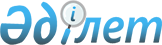 О наименовании и переименовании составных частей города ТалгарСовместные решение маслихата Талгарского района Алматинской области от 13 июля 2023 года № 6-26 и постановление акимата Талгарского района Алматинской области от 13 июля 2023 года № 07-285
      В соответствии с подпунктом 5-1) статьи 12 Закона Республики Казахстан "Об административно-территориальном устройстве Республики Казахстан", с учетом мнения населения города Талгар и на основании заключения ономастической комиссии Алматинской области от 30 марта 2022 года, Талгарский районный маслихат РЕШИЛ и акимат Талгарского района ПОСТАНОВЛЯЕТ:
      1. Безымянным улицам, расположенным на севере города Талгар присвоить наименования – улица "Қойгелді батыр", улица "Бұғра хан", улица "Мұқали батыр", улица "Жошы хан", улица "Берке хан", улица "Тоқтамыс хан", улица "Орақты батыр", улица "Қапал батыр", улица "Жолбарыс би", улица "Кәмшат Дөненбаева", улица "Балпық би", улица "Өтеген батыр", улица "Сәмен батыр", улица "Олжабай батыр", улица "Байзақ батыр", улица "Жәңгір хан", улица "Сұраншы батыр", улица "Шернияз Жарылғасұлы", улица "Шортанбай ақын", улица "Мұрат Мөңкеұлы", улица "Мұстафа Өзтүрік", улица "Зылиха Тамшыбаева", улица "Малайсары батыр", улица "Жамал Қарши", улица "Шақшақ Жәнібек батыр", улица "Тәуекел хан", улица "Бекет ата", улица "Алаша хан", улица "Қанай би", улица "Өмірбек Байділдаев", улица "Шоқыр Болтеков", улица "Анырақай", улица "Едіге", улица "Айдархан Тұрлыбаев", улица "Салық Зиманов", улица "Ұлытау", улица "Ақмешіт", улица "Үкілі Ыбырай", улица "Нарғозы Данаев", улица "Сырбай Мәуленов", улица "Шолпан Жандарбекова", улица "Ишанбай Қарақүлов", улица "Мұзафар Әлімбаев", улица "Телжан Шонанұлы", улица "Кемел Ақышев", улица "Александр Сызғанов", улица "Қали Жантілеуов", улица "Қалихан Ысқақов", улица "Қапан Бадыров", улица "Нұртас Оңдасынов", улица "Шона Смақанұлы", улица "Құрманбек Жандарбеков", улица "Әбу Сарсенбаев", улица "Нұрмолда Алдабергенов", улица "Ғали Орманов", улица "Орынбек Жәутіков", улица "Әбілахат Есбаев", улица "Әзірбайжан Мәмбетов", улица "Мүлқаман Қалауов", улица "Сәкен Жүнісов", улица "Жұмағали Саин", улица "Мәлік Ғабдуллин", улица "Мұхамеджан Қаратаев", улица "Жолан Омаров".
      2. Безымянным улицам, расположенным на северо-востоке города Талгар присвоить наименования – улица "Ұлықбек", улица "Шора батыр", улица "Әсет Найманбайұлы", улица "Барақ Сұлтан батыр", улица "Құрбанғали Халид", улица "Сегіз сері", улица "Бақтыгерей Құлманов", улица "Арыстан баб", улица "Бәйкен Әшімов", улица "Сәлімгерей Жантөрин", улица "Дүкенбай Досжан", улица "Шығанақ Берсиев", улица "Сейтқали Мендешев", улица "Әзілхан Нұршайықов", улица "Хамит Ерғалиев", улица "Тұрмағамбет Ізтілеуұлы", улица "Ақселеу Сейдімбек", улица "Сәдуақас Ғылмани", улица "Қалибек Қуанышбаев", улица "Сұлтанахмет Қожықов", улица "Жазылбек Қуанышбаев", улица "Серәлі Қожамқұлов", улица "Шаймерден Қосшығұлұлы", улица "Әбілсейіт Айқанов", улица "Елубай Өмірзақов", улица "Смағұл Сәдуақасұлы", улица "Жұмбақтас", улица "Қосқұдық", улица "Үшарал". 
      3. Безымянным улицам, расположенным на северо-западе города Талгар присвоить наименования – улица "Баян батыр", улица "Сұлтан Баймағамбетов".
      4. Безымянным улицам, расположенным на юге города Талгар присвоить наименования – улица "Томирис", улица "Бәйдібек би" көшесі, улица "Ұрыс хан", улица "Мөде қаған", улица "Еділ қаған", улица "Бумын қаған", улица "Тоныкөк", улица "Күлтегін", улица "Тұяқберді Шәмелов", улица "Сыпыра жырау", улица "Домалақ ана", улица "Әлішер Науаи", улица "Жиембет жырау", улица "Ағынтай батыр", улица "Әлмерек абыз", улица "Әнет баба Кішікұлы", улица "Қожаберген жырау", улица "Мұрат Айтхожин", улица "Қосы батыр", улица "Мөңке би", улица "Тәтіқара жырау", улица "Жасыбай батыр", улица "Нияз би", улица "Қабылиса жырау", улица "Шал ақын", улица "Бөлтірік шешен", улица "Исатай батыр", улица "Құнанбай", улица "Мұса Шорманов", улица "Майлықожа ақын", улица "Мұхит Мерәліұлы", улица "Бақтыбай ақын", улица "Құман Тастанбеков", улица "Шамғон Қажығалиев", улица "Роза Жаманова", улица "Спандияр Көбеев", улица "Сүгір Әліұлы", улица "Кенен Әзірбаев", улица "Ыбырай Жақаев", улица "Нығмет Нұрмақов", улица "Шәкен Ниязбеков", улица "Үшқоңыр", улица "Темірбек Жүргенов", улица "Жүсіпбек Елебеков", улица "Карл Байпақов", улица "Асқар Тоқпанов", улица "Баубек Бұлқышев".
      5. Переименовать следующие составные части города Талгар: 
      улицу "Бауман" – на улицу "Ақтерек", улицу "Валиханов"– на улицу "Ш.Уалиханов", улицу "Вавилова"– на улицу "Ақсай", улицу "Гайдара" – на улицу "Ақкент", улицу "Гастелло" – на улицу "Шағырақ", улицу "Державин" – на улицу "Жерұйық", улицу "Джалиля" – на улицу "Мұса Жалел", улицу "Жуковского" – на улицу "Аягөз", улицу "Заслонов" – на улицу "Көктем", улицу "Илийская" – на улицу "Іле", улицу "Иссыкская" – на улицу "Есік", улицу "Клочкова" – на улицу "Сабыр Рахимов", улицу "Курчатов" – на улицу "Темірбек Жүргенов", улицу "Кутузов" – на улицу "Ермек Серкебаев", улицу "Леонов" – на улицу "Нұрлы Жол", улицу "Лобачев" – на улицу "Лашын", улицу "Луговая" – на улицу "Махамбет Өтемісұлы", улицу "М.Залки" – на улицу "Григорий Потанин", улицу "Маршака" – на улицу "Торғай", улицу "Матросов" – на улицу "Қадыр Мырза Әли", улицу "Нахимов" – на улицу "Орбұлақ", улицу "Павлов" – на улицу "Наурызбай батыр", улицу "Пастера" – на улицу "Мұхамеджан Сералин", улицу "Покрышкин" – на улицу "Тұмар", улицу "Полбин" – на улицу "Есет батыр", улицу "Пржевальский" – на улицу "Талас", улицу "С.Ковалевская" – на улицу "Көксу", улицу "С.Перовская" – на улицу "Хантау", улицу "Тимирязев" – на улицу "Сәбит Мұқанов", улицу "Циолковского" – на улицу "Амангелді Иманов", улицу "Чкалова" – на улицу "Шалқар", переулок "Солнечный" – на переулок "Отау", переулок "Т.Рысқұлов" – на переулок "Наурызым", улицу "Левитан" – на улицу "Какимбек Астаев", улицу "Суворов" – на улицу "Жүніс Тазабеков".
      6. Контроль за исполнением настоящего совместного решения Талгарского районного маслихата и постановление Талгарского районного акимата возложить на курирующего заместителя акима Талгарского района.
      7. Настоящее совместное решение Талгарского районного маслихата и постановление Талгарского районного акимата вводится в действие по истечении десяти календарных дней после дня его первого официального опубликования. 
					© 2012. РГП на ПХВ «Институт законодательства и правовой информации Республики Казахстан» Министерства юстиции Республики Казахстан
				
      Председатель Талгарского районного маслихата 

М. Алибеков

      Аким Талгарского района 

Т. Айдарбеков
